附件1“紫云教育和科技局”微信公众号二维码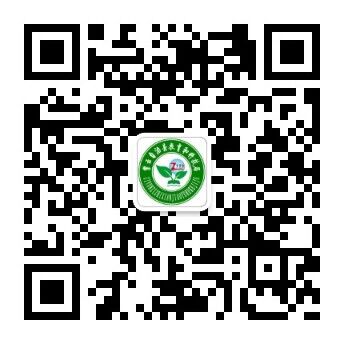 